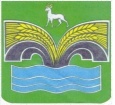 АДМИНИСТРАЦИЯ СЕЛЬСКОГО ПОСЕЛЕНИЯ КОММУНАРСКИЙМУНИЦИПАЛЬНОГО РАЙОНА КРАСНОЯРСКИЙСАМАРСКОЙ ОБЛАСТИПОСТАНОВЛЕНИЕот 30 декабря 2020 года № 77Об утверждении Программы профилактики нарушений обязательных требований законодательства в сфере муниципального контроляв области торговой деятельности на территории сельского поселения Коммунарский муниципального района Красноярский Самарской областиВ соответствии со статьей 8.2 Федерального закона от 26.12.2008 № 294-ФЗ «О защите прав юридических лиц и индивидуальных предпринимателей при осуществлении государственного контроля (надзора) и муниципального контроля», Федеральным законом от 28.12.2009 № 381-ФЗ «Об основах государственного регулирования торговой деятельности а Российской Федерации», в целях осуществления Администрацией сельского поселения Коммунарский муниципального районаКрасноярский Самарской области функции по муниципальномуконтролюв области торговой деятельности на территориисельского поселения Коммунарский муниципального района Красноярский Самарской области,руководствуясь Уставом сельского поселенияКоммунарскиймуниципального района Красноярский Самарской области, принятого решением Собрания представителей сельского поселения Коммунарскиймуниципального районаКрасноярский Самарской области от 13.07.2015 года № 38, Администрация сельского поселения Коммунарский муниципального района Красноярский Самарской области ПОСТАНОВЛЯЕТ:1. Утвердить прилагаемую Программу профилактики нарушений обязательных требований законодательства в сфере муниципального контроляв области торговой деятельности на территориисельского поселения Коммунарский муниципального района Красноярский Самарской области.2.  Опубликовать настоящее постановление в газете «Красноярские новости» и разместить на официальном сайте администрации муниципального района Красноярский Самарской области в сети Интернет в разделе «Поселения».3. Настоящее постановление вступает в силу со дня его официального опубликования.4. Контроль за исполнением настоящего Постановления оставляю за собой.Глава сельского поселения Коммунарскиймуниципального района                          Красноярский Самарской области                                           В.С.ВолгушевУтверждена постановлением администрациисельского поселения	Коммунарскиймуниципального района Красноярский Самарской областиот 30 декабря 2020 года № 77Программа профилактики нарушений обязательных требований законодательства в сфере муниципального контроляв области торговой деятельности на территориисельского поселения Коммунарский муниципального района Красноярский Самарской области(далее – Программа)Общие положения1.1. Настоящая программа разработана в целях организации проведения Администрациейсельскогопоселения Коммунарскиймуниципального районаКрасноярский Самарской области профилактики нарушений обязательныхтребований законодательства в сфере муниципального контроляв области торговой деятельности на территориисельского поселения Коммунарский муниципального района Красноярский Самарской области, осуществляемого администрацией сельского поселения Коммунарский (далее – Администрация поселения), установленных законодательствомРоссийской Федерации, законодательством Самарской области, в целях предупреждения возможного нарушения органами государственной власти, органами местного самоуправления, юридическими лицами, их руководителями и иными должностными лицами, индивидуальными предпринимателями, гражданами (далее - подконтрольные субъекты)обязательных требований в сфере муниципального контроля в области торговой деятельности на территориисельского поселения Коммунарский муниципального района Красноярский Самарской области	и снижения рисков причинения ущербаохраняемым законом ценностям.1.2. Профилактика нарушенийобязательныхтребований	всфере муниципального контроляв области торговой деятельности на территориисельского поселения Коммунарский муниципального района Красноярский Самарской областипроводится в рамках осуществления муниципальногоконтроля.1.3. Целями программы являются:предупреждение нарушений подконтрольными субъектами требований законодательства в сфере муниципального контроляв области торговой деятельности на территориисельского поселения Коммунарский муниципального района Красноярский Самарской области, включая устранение причин, факторов иусловий, способствующих возможному нарушению обязательных требований;создание мотивации к добросовестному поведению подконтрольных субъектов;3) снижение уровня ущерба охраняемым законом ценностям.1.4. Задачами программы являются:1)укрепление системы профилактики нарушений обязательных требований путем активизации профилактической деятельности;2) выявление причин, факторов и условий, способствующих нарушениям требований законодательства в сфере муниципального контроляв области торговой деятельности на территориисельского поселения Коммунарский муниципального района Красноярский Самарской области;повышение правосознания и правовой культуры подконтрольных субъектов.Срок реализации программы –2021 год.2. План-график профилактических мероприятий№ п/пНаименование мероприятияОтветственныйисполнительСрокисполнения1Поддержание в актуальном состоянии перечня нормативных правовых актов или их отдельных частей, содержащих обязательные требования, соблюдение которых оценивается при проведении мероприятий по контролю при осуществлении муниципального контроляв области торговой деятельности на территориисельского поселения Коммунарский муниципального района Красноярский Самарской областиГлава сельского поселения КоммунарскийПостоянно2Поддержание в актуальном состоянии размещенных на официальном сайте Администрации муниципального района Красноярский Самарской области в сети Интернет в разделе «Поселения» текстов нормативных правовых актов или их отдельных частей, содержащих обязательные требования, соблюдение которых оценивается при проведении мероприятий по контролю при осуществлении муниципального контроляв области торговой деятельности на территориисельского поселения Коммунарский муниципального района Красноярский Самарской областиВедущий специалистПостоянно3Поддержание в актуальном состоянии размещенного на официальномсайте Администрации муниципального района Красноярский Самарской области в сети Интернет в разделе«Поселения» административного регламента осуществления Администрацией сельского поселения Коммунарский муниципального района Красноярский Самарской области функции по муниципальному контролю в области торговой деятельности на территориисельского поселения муниципального района Красноярский Самарской областиВедущий специалистПостоянно4Информирование подконтрольных субъектов о планируемых и проведенных проверках путем размещения информации в Федеральной государственной информационной системе «Единый реестр проверок»Ведущий специалистПостоянно5Размещение на официальном сайте Администрации муниципального района Красноярский Самарской области в сети Интернет в разделе «Поселения» перечня наиболее часто встречающихся в деятельности подконтрольных субъектов нарушений обязательных требованийВедущий специалистДекабрь6Размещение на сайте Администрации муниципального района Красноярский Самарской области в сети Интернет в разделе «Поселения» информации о результатах осуществления муниципального контроляв области торговой деятельности на территориисельского поселения Коммунарский муниципального района Красноярский Самарской областиВедущий специалистДекабрь7Обобщение и размещение на официальном сайте Администрации муниципального района Красноярский Самарской области в сети Интернет в разделе «Поселения» практики осуществления муниципального контроляв области торговой деятельности на территориисельского поселения Коммунарскиймуниципального района Красноярский Самарской областиВедущий специалистПо мере необходимости8Подготовка и размещение наофициальном сайте Администрации муниципального района Красноярский Самарской области в сети Интернет в разделе «Поселения» информации о содержании новых нормативных актов, устанавливающих обязательные требования, внесенных изменениях в действующие акты, сроках и порядке вступления их в действие, а также о необходимых организационных и технических мероприятиях, направленных на внедрение и обеспечение соблюдения подконтрольными субъектами обязательных требований законодательстваВедущий специалистПо мере необходимости9Выдача предостережений о недопустимости нарушения обязательных требований законодательства в соответствии с частями 5-7 статьи 8.2 Федерального закона от 26.12.2008 № 294-ФЗ «О защите прав юридических лиц и индивидуальных предпринимателей при осуществлении государственного контроля (надзора) и муниципального контроля»Глава сельского поселения КоммунарскийПо мере необходимости